СОДЕРЖАНИЕ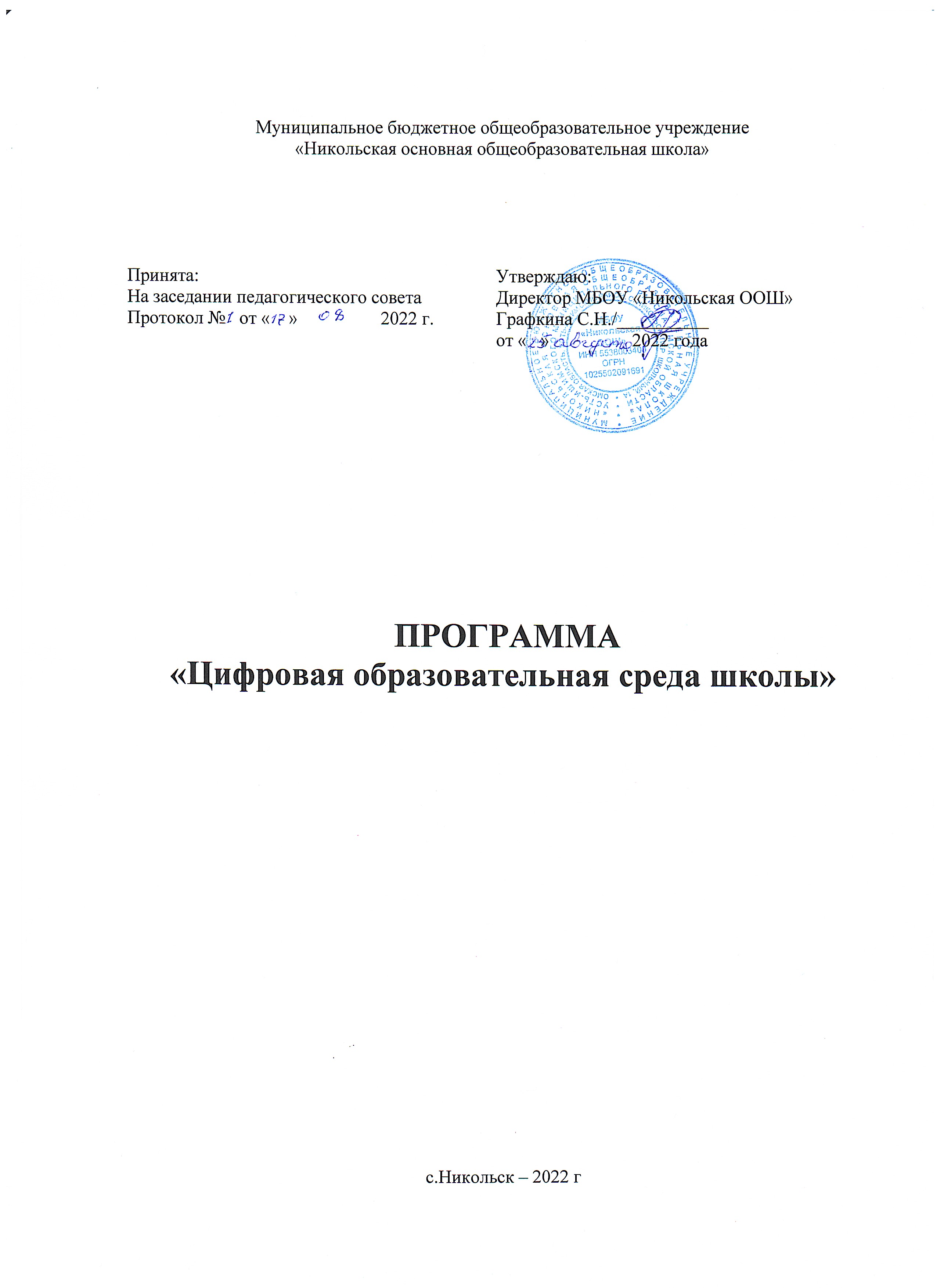 Паспорт программы "Цифровая образовательная среда школы"..............................3Актуальность программы..............................................................................................6Основные направления цифровизации.......................................................................10Реализация программы "Цифровая образовательная среда школы"........................125. План мероприятий (дорожная карта) реализации программы..................................13	6. Используемые интернет- ресурсы...............................................................................19Паспорт программы «Цифровая образовательная среда школы»Актуальность программыСовременная школа, главными характеристиками которой являются открытость, интегрированность в открытое образовательное пространство и индивидуализация, должна опираться на широкую информатизацию. Поэтому создание новой информационной среды школы понимается нами как комплексный, многоплановый, ресурсоемкий процесс, в котором участвуют и ученики, и учителя, и администрация школы. Он предполагает внедрение комплекса программ управления образованием в школе, создание единого образовательного пространства школы, района, страны, использование информационных технологий в образовательных дисциплинах, разработку интегрированных уроков, проектную деятельность, активное использование Internet в образовании. Формирование цифровой образовательной среды в образовательной организации — насущная необходимость, поскольку школа несет особую миссию, которая заключается в подготовке всесторонне развитого выпускника, обладающего необходимым набором компетенций и компетентностей, готового к продолжению образования в высокоразвитом информационном обществе.Цифровая образовательная среда образовательной организации предполагает набор ИКТ- инструментов, использование которых должно носить системный порядок и удовлетворяет требованиям ФГОС к формированию условий реализации основной образовательной программы НОО,ООО и СОО способствует достижению обучающимися планируемых личностных, метапредметных, предметных результатов обучения. Кроме того, цифровая образовательная среда образовательной организации должна стать единым пространством коммуникации для всех участников образовательных отношений, действенным инструментом управления качеством реализации образовательных программ, работой педагогического коллектива. Таким образом, цифровая образовательная среда образовательной организации (ЦОС ОО) — это управляемая и динамично развивающаяся с учетом современных тенденций модернизации образования система эффективного и комфортного предоставления информационных и коммуникационных услуг, цифровых инструментов объектам процесса обучения. Согласно требованиям федеральных государственных образовательных стандартов к условиям реализации образовательной программы, ЦОС ОО включает в себя:  эффективное управление образовательной организацией с использованием современных цифровых инструментов, современных механизмов финансирования;  размещение продуктов познавательной, учебно-исследовательской и проектной деятельности обучающихся в информационно-образовательной среде образовательного учреждения;  проектирование и организацию индивидуальной и групповой деятельности, организацию своего времени с использованием ИКТ;  планирование учебного процесса, фиксирование его реализации в целом и отдельных этапов (выступлений, дискуссий, экспериментов);  планирование учебного процесса, фиксацию его динамики, промежуточных и итоговых результатов. Исходя из этого ЦОС ОО — это комплекс информационных образовательных ресурсов, в том числе цифровые образовательные ресурсы, совокупность технологических средств информационных и коммуникационных технологий: компьютеры, иное ИКТ-оборудование, коммуникационные каналы, систему современных педагогических технологий, обеспечивающих обучение в современной информационно-образовательной среде. Основными структурными компонентам ЦОС ОО в соответствии с требованиями ФГОС являются:  техническое обеспечение;  программные инструменты;  обеспечение технической, методической и организационной поддержки;  отображение образовательного процесса в информационной среде;  компоненты на бумажных носителях;  компоненты на CD и DVD. ЦОС ОО должна обеспечить решение следующий задач:  информационно-методическую поддержку образовательного процесса;  планирование образовательного процесса и его ресурсного обеспечения;  мониторинг и фиксацию хода и результатов образовательного процесса;  современные процедуры создания, поиска, сбора, анализа, обработки, хранения и представления информации;  дистанционное взаимодействие всех участников образовательного процесса (обучающихся, их родителей (законных представителей), педагогических работников, органов управления в сфере образования, общественности), в том числе в рамках дистанционного образования;  дистанционное взаимодействие образовательного учреждения с другими организациями социальной сферы: учреждениями дополнительного образования детей, учреждениями культуры, здравоохранения, спорта, досуга, службами занятости населения, обеспечения безопасности жизнедеятельности. Формирование ЦОС в каждой образовательной организации — процесс уникальный и должен учитывать множество факторов. При формировании ЦОС в образовательной организации следует принять во внимание ряд ключевых аспектов:  уровень сформированности ИКТ-компетенции педагогов ОО;  возможности внедрения информационных и коммуникационных технологий в практику преподавания всех учебных предметов;  возможности внедрения информационных и коммуникационных технологий в деятельность воспитательной службы ОО и служб сопровождения;  обеспеченность ОО необходимым оборудованием;  условия для практического применения компьютерной техники и иных цифровых инструментов всеми участниками образовательных отношений;  возможность открытого доступа к информационным каналам локальной внутренней сети, глобальной сети Интернет и к ресурсам медиатек;  непрерывность развития технической инфраструктуры цифровой образовательной среды. При этом мы исходим из того, что современные информационные технологии пришли не на смену старой испытанной годами практике обучения и управления школой, а в дополнение и для совершенствования информационной среды школы. Основой образовательной системы является высококачественная и высокотехнологическая информационно-образовательная среда. Ее создание и развитие представляет технически наиболее сложную и дорогостоящую задачу. Но именно она позволяет системе образования коренным образом модернизировать свой технологический базис, перейти к образовательно й информационной технологии и осуществить прорыв к открытой образовательной системе. Для создания и развития информационно- образовательной среды необходимо полностью задействовать научно-методический, информационный, технологический, организационный и педагогический потенциал школы. В школе должны быть созданы все условия для подготовки конкуренто способного, социально адаптированного выпускника. Повышение качества образования является необходимым условием инновационного развития образовательного учреждения. Учителя и обучающиеся смогут широко использовать в ходе обучения электронные образовательные информационные ресурсы. Важным критерием при формировании ЦОС является доступ ко всем сервисам через браузер и мультиплатформенность используемых инструментов, что обеспечивает гибкость настройки, мобильность и удобство в работы для всех участников образовательного процесса.Формирование цифровой образовательной среды образовательной организации позволит обеспечить модернизацию образовательного процесса, внедрить в педагогическую практику технологии электронного обучения, модели смешанного обучения, автоматизирует процессы управления качеством образования, формирование у школьников навыков обучения в цифровом мире, умению создавать цифровые проекты для своей будущей профессии, присутствие образовательной организации в сети Интернет. Ожидаемые результаты внедрения цифровой образовательной среды (ЦОС) в школе:Для обучающихся: расширение возможностей построения образовательной траектории;Для родителей: расширение образовательных возможностей для ребенка; снижение  издержек за счет повышения конкуренции на рынке образования; повышение прозрачности образовательной деятельности; облегчение коммуникации со всеми участниками образовательных отношений;Для учителей:снижение бюрократической нагрузки за счет ее автоматизации; снижение рутинной нагрузки по контролю выполнения заданий учениками за счет автоматизации; повышение удобства мониторинга образовательной деятельности; формирование новых возможностей организации образовательной деятельности;формирование новых условий для мотивации учеников при создании и выполнении заданий:формирование новых условий для переноса активности образовательной деятельности на ученика; облегчение условий формирования индивидуальной образовательной траектории ученика.3. Основные направления цифровизацииДля решения поставленных задач выбраны основные направления цифровизации: 1.) Единое открытое информационно-образовательное пространство включает: • публикация на сайте школы, в социальных сетях материалов и результатов деятельности учащихся, педагогов; • участие учителей и обучающихся в сетевых проектах, сетевых сообществах, а также их активизация; • привлечение к проектной деятельности социальных партнеров; 2.) Электронное образование включает: • регулярное проведение уроков с использованием ИКТ; • использование информационной образовательной системы «Дневник.ру» для ведения классного журнала/дневника обучающегося, оповещения родителей, учащихся, классных руководителей об успеваемости, домашнем задании и их нахождении в образовательном учреждении; • организация компьютерного тестирования обучающихся, подготовка к ГИА; • проектная сетевая деятельность учащихся с использованием ИКТ; • организация дополнительного обучения (дополнительное образование, внеурочная деятельность, индивидуальный образовательный маршрут обучающегося, кружковая работа и др.) для одаренных детей в области ИКТ. 3.) Информационно-коммуникативные технологии и учитель: • использование педагогами информационных технологий в учебно-воспитательном процессе; • повышение квалификации педагогов в области ИКТ; • участие педагогов в конкурсах, конференциях, семинарах, вебинарах; • участие педагогов в сетевых интернет-сообществах; • ведение педагогами электронных портфолио. Ожидаемые результаты Реализация программы цифровизации позволит школе достигнуть следующих результатов: • Адаптация учителей и учащихся к новым условиям преподавания; • Повышение процента высококвалифицированных педагогических кадров, отвечающих современным требованиям (ИКТ-компетенции); • Повышение качества преподавания предметов с использованием разных ИКТ- технологий; • Активное использование информационных и коммуникативных технологий, компьютерных и мультимедийных продуктов во всех сферах деятельности образовательного учреждения (учебный процесс, управленческая деятельность, воспитательная работа); • Формирование всесторонне развитой личности, адаптированной к жизни в современном, постоянно изменяющемся обществе; • Автоматизация документооборота в части аналитических справок, отчетов; • Участие педагогов в проведении семинаров с обобщением опыта по использованию ИКТ в образовательной деятельности; • Достижение высокого уровня информационной культуры участников образовательного процесса; • Регулярное и качественное ведение школьного сайта, электронных журналов; • Предоставление возможности всем участникам образовательного процесса использовать образовательные ресурсы школьной и глобальной информационных сетей, принимать активное участие в интернет-проектах: конкурсах, викторинах, олимпиадах, конференциях, форумах; • Повышение рейтинга и престижа школы, удовлетворенность деятельностью ОО всеми участниками образовательного процесса (учителями, учащимися и родителями). 4. Реализация программы "Цифровая образовательная среда школы".В школе разработана «Дорожная карта», в которой отражены планируемые целевые ориентиры и проводимые мероприятия для достижения выше обозначенных показателей.«Дорожная карта» составлена на 2022 - 2024  учебный год.5. План мероприятий («Дорожная карта»)МБОУ "Никольская ООШ" по реализации программы «Цифровая образовательная среда школы» на 2022- 2024 учебный год.Приложение1.Используемые	интернет- ресурсыВ таблице 3 представлена материально-техническая база МБОУ "Никольская ООШ" и использование ЦОС педагогами иобучающимися в урочное и внеурочное время.Наименование программыПрограмма «Цифровая образовательная среда школы» на 2022- 2024 годыРазработчики координатор программыГрафкина С.Н.– директор школыКузнецова Жанна Алексеевна – зам.директора по учебной работе.Шалагинова Людмила Васильевна - зам.директора по воспитательной работе.Зырянкина Мария Васильевна - учитель информатики.Основания для разработкиФедеральный закон Российской Федерации от 29 декабря 2012 г. N 273-ФЗ "Об образовании в Российской Федерации" ;Паспорт	национального	проекта		«Образование», утвержденный	на	заседании		президиума		Совета	при Президенте	Российской	Федерации	по	стратегическому развитию и национальным проектам 24 декабря 2018 года;Государственная программа Российской Федерации "Развитие образования", утвержденная постановлением Правительства Российской Федерации от 26 декабря 2017 г.№ 1642 "Об утверждении государственной программы РоссийскойФедерации "Развитие образования"; Конституция Российской Федерации;Национальная доктрина образования Российской Федерации до 2025года (утверждена Постановлением Правительства РФ от 04.10.2000 N 751);Федеральный проект «Цифровая образовательная среда» (протокол от 07.12.2018г №3)Региональный проект "Цифровая образовательная среда"от 14.12.2018гЦель программыСоздание условий  современной и безопасной цифровой образовательной среды, обеспечивающей формирование ценности к саморазвитию и самообразованию обучающихся и педагогов. Задачи программыВ образовательной области:Повышение качества образования через использование сети Интернет, ЭОР и ЦОР;Предоставление участникам образовательной деятельности (ученикам, педагогам) свободного доступа к высокоскоростному интернету, компьютерной технике, к глобальным информационным ресурсам, программным средствам (электронным учебникам, библиотекам, фонотекам и т.п.);Внедрение новых методов, форм обучения и воспитания, образовательных технологий, обеспечивающих освоение обучающимися базовых навыков и умений, повышающих мотивацию к обучению, способствующих внедрению различных форматов электронного и дистанционного образования, участию в интерне-конкурсах, сетевых проектах различной направленности, интернет-олимпиадах, вебинарах, конференциях педагогов и обучающихся.Организация системы повышения квалификации и переподготовки педагогических работников, способных эффективно владеть современными ИКТ.В управленческой области:Создание собственной интернет-структуры для отображения деятельности образовательного учреждения и обеспечения формирования ценности к саморазвитию и самообразованию, развития собственного образовательного интернет-пространства как продукта диссеминации опыта.  Внедрение ИКТ в административную деятельность школы:учителю - иметь оперативную информацию о качестве усвоения каждым учеником учебного материала. администрации - иметь системную информацию о качестве образования для принятия управленческих решений.В социально-общественной области: Совершенствование профориентационной работы. Использование инновационных технологий для работы с обучающимися и родителями.8.  Повышение профессиональной компетентности в области ИКТ у педагогов на основе использования современных цифровых технологий и индивидуальных траекторий развития.Основные направленияСоздание нормативно-правовой документации по внедрению программы «Цифровая образовательная среда»Создание материальной и информационно-методической базы реализации программы "Информационная образовательная среда"Выявление ресурсов цифровой образовательной среды в организации образовательной деятельности, обучении и воспитании учащихся.Организация методического, научно – методического сопровождения профессионального развития педагогических кадров и реализация потенциала цифровой образовательной среды в образовательной деятельности.Организация взаимодействия с родителями (законными представителями), семьями обучающихся в условиях цифровой образовательной среды.Сроки и этапы реализации программыI этап – сентябрь - декабрь 2022 – Организационный - анализ и оценка исходного состояния, разработка программы.II этап – 2022-2024 – Основной - реализация основных мероприятий программы, подведение итогов каждого года реализации программы, электронный мониторинг, осмысление рисков, корректировка плана действий.III этап – сентябрь-декабрь 2024 – Заключительный - подведение всех итогов программы, соотношение фактического результата с предполагаемыми результатами программы, опубликование и представление опыта реализации.Индикаторы и показатели1.	Школа	обеспечена доступом к сети Интернет свысокой скоростью (не менее 50 Мб/c).2.	Внедрена целевая модель цифровой образовательнойсреды.3.	75% педагогических работников   состоят   в   цифровыхпрофессиональных сообществах.4.	Уровень	владения	цифровыми	навыкамиобучающимися и педагогических работников:- средний уровень -25%- высокий уровень -75%5.	Для	90	%	обучающихся	на	Едином	порталегосударственных	услуг	доступен	личный	кабинет«Образование», обеспечивающий фиксацию образовательныхрезультатов,	просмотр	индивидуального	плана	обучения,доступ к цифровому образовательному профилю, включающийв себя   сервисы   по   получению   образовательных   услуг   игосударственных услуг в сфере образования в электроннойформе.6.Использование	в	работе	Навигатора	дополнительногообразованияУправление программойТекущее	управление	программой	цифровизации осуществляется администрацией школы.Корректировки	программы	проводится педагогическим советом школы.Результаты	программы	планируется	представить	в	виде ограммного продукта, размещенного на школьном сайте.№МероприятиеЦелевые показателиСрок реализацииОтветственное лицоНаправление 1.Создание нормативно-правовой документации по внедрению программы «Цифровая образовательная среда»Направление 1.Создание нормативно-правовой документации по внедрению программы «Цифровая образовательная среда»Направление 1.Создание нормативно-правовой документации по внедрению программы «Цифровая образовательная среда»Направление 1.Создание нормативно-правовой документации по внедрению программы «Цифровая образовательная среда»Направление 1.Создание нормативно-правовой документации по внедрению программы «Цифровая образовательная среда»1Назначение лица, ответственного за исполнение дорожной карты по реализации программыиздание приказаАвгуст 2022гДиректор Графкина С.Н2Приказы:о составе и функциональных обязанностях членов рабочей группы по внедрению модели цифровой образовательной среды;об утверждении дорожной карты;-об	утверждении	положения	о функционировании цифровой образовательной среды;об изменении рабочих программ в условиях реализации модели цифровой образовательной средыоб организации методического сопровождения профессионального развития педагогических кадров в реализации потенциала цифровой образовательной среды в образовательном процессе;о назначении ответственного за сопровождение и размещения материалов на официальном сайте;о назначении в школе ответственного за организацию обработки и защиту персональных данных.издание приказовАвгуст 2022гДиректор Графкина С.Н3Разработка программы внедрения ЦОС и планов реализации по направлениямНаличие разработанной и утвержденной программыИюнь- Декабрь 2022гРабочая группа4Разработка	положения	о	функционировании цифровой образовательной средыНаличие разработанного и утвержденного положенияМай 2022 гРабочая группа5Формирование	плана	методического сопровождения педагогов по вопросам цифровых образовательных ресурсов в образовательной деятельности.План	методической работыСентябрь 2022г Зам. директора по УР  Кузнецова Ж.А6Разработка плана работы школы по реализации программы.План работы школыСентябрь 2022гРабочая группа7Внесение	дополнений	в	должностные инструкции педагогических работниковИнструкцииСентябрь 2022гДиректор Графкина С.ННаправление 2. Создание материальной и информационно-методической базы реализации программы "Информационная образовательнаясреда"Направление 2. Создание материальной и информационно-методической базы реализации программы "Информационная образовательнаясреда"Направление 2. Создание материальной и информационно-методической базы реализации программы "Информационная образовательнаясреда"Направление 2. Создание материальной и информационно-методической базы реализации программы "Информационная образовательнаясреда"Направление 2. Создание материальной и информационно-методической базы реализации программы "Информационная образовательнаясреда"1Аудит	персональных	компьютеров	в	ОУ,размещение данных на официальных сайтах.Паспорта	кабинетов	суточненными данными2022гДиректор Графкина С.Н2Аудит состояния локальной сети.100%	компьютеров	влокальной сети2022гТьютор Зырянкина М.В3Учет	используемого	лицензионного программного обеспечения100%2022-2024ггДиректор Графкина С.Н4Обновление антивирусного ПО на школьныхкомпьютерах и серверах100%2022-2024ггтьютор Зырянкина М.В5Мониторинг точек доступа к сети Интернет в школе50Мб/с2022-2024ггтьютор Зырянкина М.В6Контроль	выполнения	требований законодательства		при	организации	доступадетей	к	сети	Интернет	в	образовательных организацияхНаличие НПБ2022-2024ггДиректор Графкина С.Н7Контроль	выполнения	требованийзаконодательства при обработке персональныхобеспечениеинформационной2022-2024ггДиректор Графкина С.Нданных	в	информационных	системах образовательных организацийбезопасности	при обработке персональных данных при реализации проекта – 100%12Создание и ведение вкладки «Цифровая образовательная среда» на сайте школы (наполнение, актуализация данных)Вкладка2022гЗам. директора по УР Кузнецова Ж.А13Информационная наполняемость официального сайта школы100%2022-2024ггЗам. директора по ВР Шалагинова Л.ВНаправление 3.	Выявление ресурсов цифровой образовательной среды в организации образовательной деятельности, обучении ивоспитании учащихсяНаправление 3.	Выявление ресурсов цифровой образовательной среды в организации образовательной деятельности, обучении ивоспитании учащихсяНаправление 3.	Выявление ресурсов цифровой образовательной среды в организации образовательной деятельности, обучении ивоспитании учащихсяНаправление 3.	Выявление ресурсов цифровой образовательной среды в организации образовательной деятельности, обучении ивоспитании учащихсяНаправление 3.	Выявление ресурсов цифровой образовательной среды в организации образовательной деятельности, обучении ивоспитании учащихся1Формирование необходимых условий для обучения по общеобразовательным программам в дистанционной программе:обеспечение WEB-камерамииспользование обучающих платформ «РЭШ»,«Учи.ру» и др.По мере необходимости2022-2024ггДиректор Графкина С.Н4Создание творческой лаборатории «Star» (IT- олимпиады, волонтерское движение IT- тимуровцы, деятельность школьных средств массовой информации, организация митап – встреч с представителями разных профессий, в том числе творческих).Наличие IT-проектов2022-2024ггЗам.	директора	по	ВР Шалагинова Л.В5Проведение единого урока безопасности в сети Интернет100%2022-2024ггтьютор Зырянкина М.В6Всероссийская акция «Час кода»100%2022-2024ггтьютор Зырянкина М.В7Организация и участие в онлайн – проектах, олимпиадах, конкурсах100%2022-2024ггЗам. директора по УВР Шалагинова Л.ВНаправление 4. Организация методического, научно – методического сопровождения профессионального развития педагогических кадров иреализация потенциала цифровой образовательной среды в образовательной деятельностиНаправление 4. Организация методического, научно – методического сопровождения профессионального развития педагогических кадров иреализация потенциала цифровой образовательной среды в образовательной деятельностиНаправление 4. Организация методического, научно – методического сопровождения профессионального развития педагогических кадров иреализация потенциала цифровой образовательной среды в образовательной деятельностиНаправление 4. Организация методического, научно – методического сопровождения профессионального развития педагогических кадров иреализация потенциала цифровой образовательной среды в образовательной деятельностиНаправление 4. Организация методического, научно – методического сопровождения профессионального развития педагогических кадров иреализация потенциала цифровой образовательной среды в образовательной деятельности1Исследование	мотивации	педагогического коллектива по внедрению модели ЦОР.100%Январь- май 2022гЗам. директора по УР Кузнецова Ж.А2Изучение уровня готовности педагогов ОО к использованию цифровых образовательных ресурсов100%Январь- май 2022гЗам. директора по УР Кузнецова Ж.А3Изучение и внедрение в учебный процесс контентов, учебных платформ «УЧИ.РУ», «Я- КЛАСС» и др.100%2022г-2024гРабочая группа5Сообщения         и         информация	о профессиональных	педагогических сообществах, с последующим выступлением о педагогических сообществах на методических объединениях.100%2022г-2024гРабочая группа6Проведение   мониторингов    по    показателям:«доля	педагогических	работников, использующих ЦОР» и «доля учащихся, использующих ЦОР»75%2022г-2024гЗам. директора по УР Кузнецова Ж.А7Обобщение		и	распространение положительного опыта образовательной организации по развитию ЦОС, через участие в конкурсах,	конференциях, онлайн – мероприятиях, мероприятиях муниципальной методической сети.100%2023г-2024гРабочая группа8Индивидуальная методическая поддержка по работе с ЦОС100%2022-2024гтьютор Зырянкина М.В9Проведение методических семинаров в т.ч. врежиме онлайн «Внедрение модели цифровой образовательной среды»30%2023-2024гЗам. директора по УР Кузнецова Ж.А10Проведение	тематических	педагогическихсоветов	по	вопросам	внедрения	модели цифровой образовательной среды.2021г-2024гЗам. директора по УР Кузнецова Ж.АНаправление 5. Организация взаимодействия с родителями (законными представителями), семьями обучающихся в условиях цифровойобразовательной среды.Направление 5. Организация взаимодействия с родителями (законными представителями), семьями обучающихся в условиях цифровойобразовательной среды.Направление 5. Организация взаимодействия с родителями (законными представителями), семьями обучающихся в условиях цифровойобразовательной среды.Направление 5. Организация взаимодействия с родителями (законными представителями), семьями обучающихся в условиях цифровойобразовательной среды.Направление 5. Организация взаимодействия с родителями (законными представителями), семьями обучающихся в условиях цифровойобразовательной среды.1Услуга «Предоставление информации о текущей успеваемости учащегося в школе ведение дневника, журнала успеваемости»100%2021-2024ггКлассный руководитель2Консультации	родителей	будущих первоклассников о возможности получения государственных услуг в сфере образования в электронном виде на Едином портале государственных услуг (подача заявления, проверка статуса заявления, изменение или отмена заявления).100%2022-2024гЗам. директора по УВР Шалагинова Л.В3Диагностика	образовательных	потребностей родителей	для	разработки	индивидуальных100%2022-2024ггЗам. директора по УВР Шалагинова Л.Вучебных	планов	и	индивидуальных образовательных маршрутов4Проведение	родительских	собраний	повопросам	внедрения	модели	цифровой образовательной среды100%2022гКлассные руководители№ п/пИспользуемый ресурс***Ссылка наресурсАудитория (педагоги, уч- ся, родители)Цель использованияРешаемые задачиРезультат использования1Электронный журналДневник.руhttps://dnevni k.ruПедагоги, обуч-ся, родителиВедение учета успеваемо стиДовести до сведения обучающихся и их родителей результаты успеваемости.Своевременное информированиеУчет. Родители и ученики проинформированы о текущем состоянии обучения и результатах усвоения школьной программы2Онлайн- платформа«Учи.ру»https://uchi.ruобучающиесяИзучение с опережением тем школьного курса. Участие в онлайн- олимпиадахПосле прохождения уроков Учи.ру учениками легче усваивается учебный материал. Участники олимпиад сразу видят результат и получают мгновенно диплом (экономия времени)Обучающиеся, которые прошли темы вперед, решают в классе задания лучше.Есть победители олимпиад и других конкурсов.3Электронная школа«Знаника»http://school.z nanika.ruПедагоги, уч-сяМониторинг знанийРезультаты мгновенно, не требуется проверять учителю, индивидуальные задания для ликвидации пробелов (не надо разрабатывать)Предполагается, что для каждого обучающегося будет разработан индивидуальный план работы.4Образователь ная платформа «конструктор рабочих программ»https://edsoo.mcko.ru/constructor/ПедагогиСоставление рабочих программЭкономия времени при составлении			планирования, подготовке	к	урокам		и	ВПР, проверке	заданий.Составлены		рабочие программы	с			учетом требований ФГОС.5Ведущий образователь ный портал России«Инфоурок»https://infou ro k.ru/ПедагогиПодготовка к занятиям школьной программы,самообразованиеПоиск информацииСвоевременная	подготовка	к учебному процессу.Публикация	собственных разработок.Повышение квалификациипедагогов. Обучение,6Проекторияhttps://proekt o ria.onlineПедагоги, уч-сяПросмотр всероссийскихтематических уроковПросвещение старшеклассниковПрямые	on-line	трансляции, телемост7 Я классYaklass.ruПедагоги,уч-сяПодготовка курокам, решение заданий  по темамПоиск информации, расширение и углубление знаний учащихся, закрепление знаний на практике.Теоретический материал, практический материал.8ФИПИfipi.ruПедагоги, уч-сяИспользовани е Открытого банка заданий, изучениеметод. рекомендацийИспользование Банка открытых заданий, подготовка к семинарам, ШМОПодготовка к ГИА, изучение метод. рекомендаций9Решу ОГЭrus-ogeПедагоги,уч-ся,Использованиебанка заданий, изучение метод. рекомендацийИспользование открытыхзаданий,	подготовка	к консультациям,Подготовка к ОГЭ, изучение метод.рекомендаций10Социальная сеть работников образованияnsportal.ruПедагогиПодготовка к урокам, классным часам, размещениесобственных метод. разработок наличных сайтахПоиск информацииКонспекты	уроков, презентации11Яндекс Учебникhttps://education.yandex.ru/mainПедагоги, уч-сяРешение творческих заданий по предметам Развитие интеллектуальных итворческих способностейРешение заданий на развитие логического мышления.12УчМетwww.uchmet.r uПедагогиПодготовка к урокам,классным часамПоиск информацииКонспекты уроков, презентации13РЭШhttps://resh.edu.ru/Уч-сяПодготовка к урокам, классным часам, размещениеРешение заданий по формированию функциональной грамотности.Формирование навыков, по решению задач.собственных метод. разработок.14Сайт Министерства образования Омской областиhttps://mobr.o mskportal.ru/ oiv/mobrПедагоги, родителиПоиск информацииОтветы	на	интересующие вопросыСбор информации15Сайт БОУ ДПО"Институт развития образования Омской области"https://irooo.ruпедагогиДистанционн ое обучениеКурсы повышения квалификации, вебинарыПолучение образования16Разговор о важномhttps://razgovor.edsoo.ru/ПедагогиПодготовка к классным  часам.Поиск	информации.Подготовка к занятию.Конспекты	уроков,презентации, викторины, игры.17Учительский портал Конспект.руhttp://koncpekt. ru/ПедагогиПодготовка к урокам, классным часам.ИнформированиеПоиск информацииКонспекты	уроков, презентации18Я-ученикhttps://ja-uchenik.ru/Уч-сяПодготовка к урокамПоиск информации, решение практических заданий по пройденным темам.Подготовка к урокам19Интернетурокhttps://interneturok.ruПедагогиуч-сяПодготовка к урокамПоиск информации, подготовка к занятию.Виртуальные экскурсии по городам России.20МультиурокПедагоги, уч-сяПодготовка к урокам, классным часам, Использование открытыхзаданий.Анализ и обобщение пройденного материала.21УРОК цифры.рфПедагоги, уч-сяИспользованиебанка заданийИспользование разработанных заданий на уроке информатики.Решение практических задач.22Мои финансы. рфhttps://моифинансы.рф/Педагоги, уч-сяИспользование банка заданий, просмотр видео роликов по финансовой безопасности.Познакомиться с банком заданий по финансовой грамотности.Решение практических заданий.23Видеохостинг YouTubeyoutube.comПедагогиуч-сяПросмотр кинофрагменто в,мультфильмов и т.дПривлечение	интереса обучающихсяРецензии на фильмы, сопоставление с худ. пр-ем24Школьный сайтhttp://nikolsk.ustishimobrazovanie.ru/Педагоги родители уч-сяПубликация школьных новостей, нормативныхдокументовПривлечение	интереса. Информирование